ZADANIA DO WYKONANIA GRUPA IV 11.05.2020R.TRĘBACZ Z WIEŻY MARIACKIEJI. 1. Przygotowanie do czytania, pisania, liczenia, s. 23.                                                            • Nazwanie rysunków. Podzielenie ich nazw na głoski. Dorysowanie lub skreślenie okienek pod rysunkami tak, aby ich liczba odpowiadała liczbie głosek w ich nazwach.                                                                                                                  2. Zabawa przy piosence Muzykanci konszabelanci.                                           Dziecko i rodzic prowadzą dialog, dziecko – muzykant – wymienia jakiś instrument (np.: skrzypce, flet, trąbka itp.) i wykonuje ruchy naśladujące grę na tym instrumencie, naśladując jednocześnie odpowiednie dźwięki (np. na skrzypcach: dylu--dylu, dylu-dylu; na trąbce: trutu-tutu, trutu-tutu; na flecie: fiju-fiju, fiju-fiju itp.).                           Dziecko mówi:                                                                                                                            - Jestem muzykantem konszabelantem.                                                                                        Dziecko i rodzic:                                                                                                                                   - My muzykanci konszabelanci.                                                                                    Dziecko:                                                                                                                                    - Ja umiem grać,                                                                                                                                Dziecko i rodzic:                                                                                                                     - My umiemy grać. A na czym? Na pianinie.                                                                      A pianino i-no, i-no, a pianino i-no, i-no, a pianino i-no, i-no, a pianino bęc!   Zabawa przy piosence - „Jestem muzykantem”.                                                                               https://youtu.be/llfg3T-0zUE                                                    Zabawa przy piosence  -  „Poćwicz tak, jak ja”https://youtu.be/oznZw9Ckvt4?list=PL4WqPRLv2z7S-B8BMEQKHr28_CzyBecoYII. 1. Opowiadanie na podstawie utworu Z. Chmurowej „O trębaczu z wieży mariackiej”.                                                                                                                                       –  Słuchanie opowiadania.                                                                                                       Dzień był letni, skwarny. Upał ciągle wzrastał.                                                                         Strażnicy krakowscy nie strzegli dziś miasta. Wszyscy w cieniu murów zasnęli snem twardym, odkładając na bok ciężkie halabardy.                                                                Drzemią więc strażnicy, słońce z nieba praży... a tu się do miasta zbliżają Tatarzy. Choć upał, w czapczyskach futrzanych na głowach.                                     Chcą bogaty Kraków spalić i zrabować?                                                                                                                       I co teraz będzie? Kto ludzi ostrzeże?                                                                                    Szczęściem trębacz wchodzi na mariacką wieżę. Zaraz zagra hejnał w cztery świata strony.                                                                                                                                 Wtem dostrzegł Tatarów na koniach spienionych. Trębacz przerażony ścisnął trąbkę w garści.                                                                                                                                       – Trzeba zawiadomić miasto o napaści!                                                                                              Uniósł trąbkę w górę i wnet z całej mocy zaczął grać rozgłośnie hejnał za hejnałem. Tym graniem ostrzegł wszystkich ludzi w mieście. Strażnicy na murach ocknęli się wreszcie. Zawrzały ulice jak hucząca rzeka. Pobici Tatarzy musieli uciekać. Wszyscy gnali wroga: i młodzi, i starzy. Hura! Gdzie pieprz rośnie uciekli Tatarzy. A trąbka wciąż grała swój hejnał dopóty, póki nie umilkła, przerwawszy w pół nuty...                                                                                                                   – Zwycięstwo! Gdzie trębacz? Sprowadzić go z wieży!                                                                                – Wiwat, wiwat trębacz!                                                                                                                                Lecz trębacz już nie żył. Dosięgła go mściwa Tatarzyna strzała. Dlatego to trąbka swą nutę przerwała...                                                                                                                       Brzmi hejnał krakowski srebrnym echem co dnia, gdy nagle w pół tonu ustaje melodia – jakby ją ktoś nagle nożycami przeciął.                                                            Dlaczego? Już teraz wiadomo jest dzieciom: na pamiątkę chwili, gdy grał trębacz chwacki swój ostatni hejnał na wieży mariackiej.Poniżej znajduje się hiperłącze z prezentacją opowiadania.https://youtu.be/nCEBfJo5RjY-  Rozmowa na temat opowiadania.                                                                                                  – Czy strażnicy pilnowali Krakowa?                                                                                             – Kto ostrzegł mieszkańców?                                                                                                                – Czy obronili miasto?                                                                                                                           – Co się stało z trębaczem?                                                                                                                         – Jak krakowianie upamiętnili to wydarzenie?                                                                                    -  Słuchanie nagrania hejnału z wieży mariackiej.https://youtu.be/i6R_v0ZCg4M                                                                                                                                      -  Oglądanie obrazka przedstawiającego trąbkę, zwrócenie uwagi na jej budowę. Naśladowanie gry na trąbce.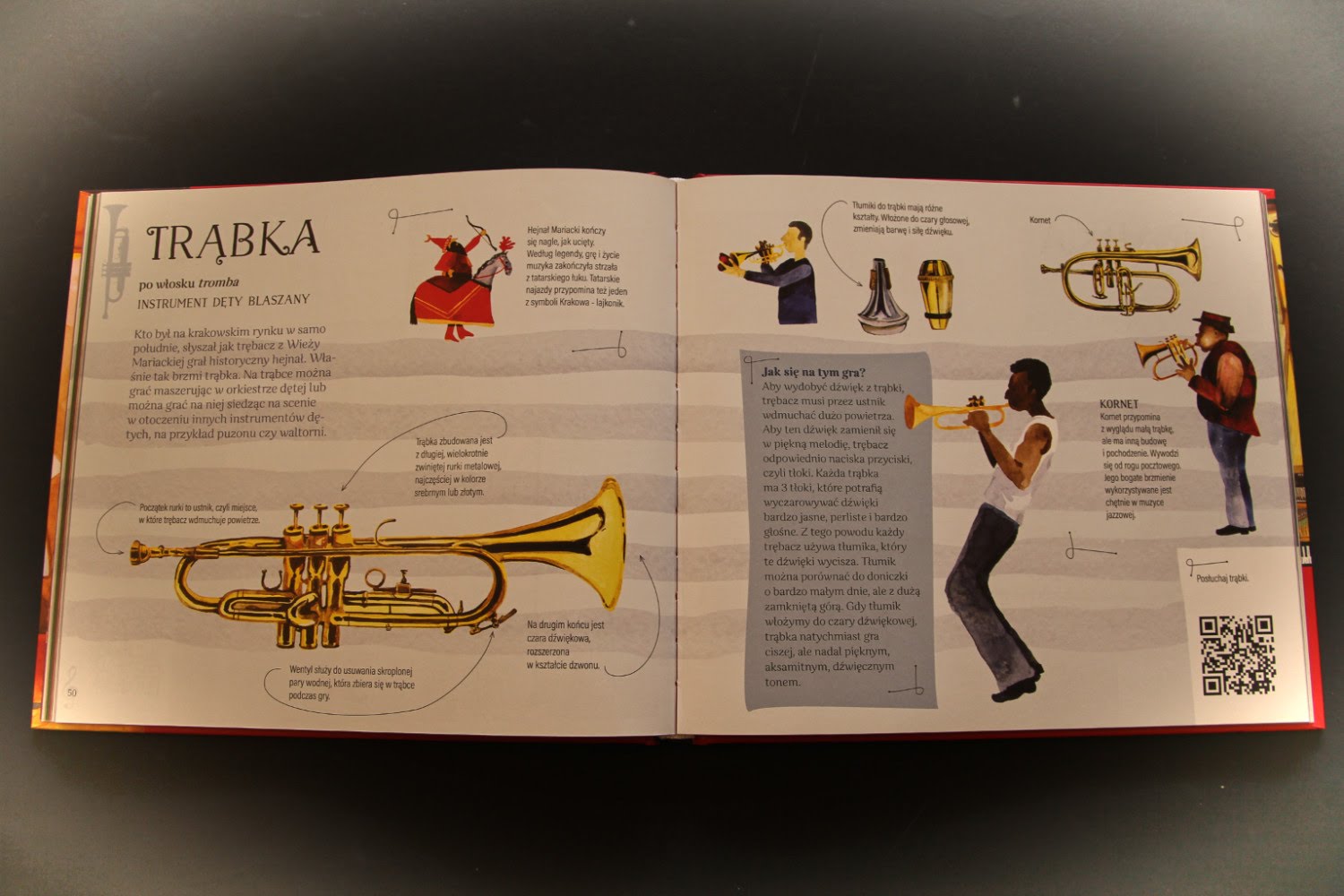 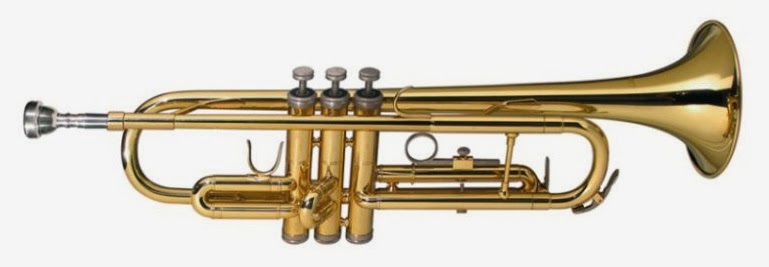 -  Kolorowanie rysunku przedstawiającego trąbkę. 2. Zabawa pod hasłem Śpiewam, bo lubię. Rodzic przygotowuje mikrofon                     a dziecko widownię ( np. z lalek i misiów). Dziecko i rodzic śpiewają wybrane przez siebie piosenki. Dziecko nagradza rodzica brawami, a rodzic dziecko słodkim upominkiem. Przykładowe piosenki karaoke dla rodzicahttps://youtu.be/QrQ92XEUXmA  - Jestem muzykantemhttps://youtu.be/OVjZ9zLQfoU  - Poszło dziewczę po zielehttps://youtu.be/r_HXnHcoDaU  - Panie Janiehttps://youtu.be/hfXEQsfORvg    - Jadą, jadą misiePiosenki można wybrać wg uznania – wiele propozycji znajduje się na stronach internetowych.III. 1. Śpiewanie dźwięków gamy poprzedzone wysłuchaniem wiersza                    T. Kubiaka „Osiem nut” i rozmową, z jakich dźwięków składa się gama.                                    Do, re, mi, fa,                                                podskakują,                                                             sol, la, si, do,                                                 łąką idą.                                      podśpiewują,                                                Ośmiu braci,                                                              polem idą.                                                     osiem tonów,                                                              Osiem nut,                                                    idzie łąką                                                                 osiem sióstr,                                                 w dal zieloną.                                                       rozśpiewanych                                             Osiem tonów,                                                                                     w cieniu brzóz.                                             osiem dźwięków –                                                           Do, re, mi, fa,                                                wszystkie razem                                                                    sol, la, si, do,                                                 są piosenką.                                                                    Rodzic recytuje wiersz; pokazuje dziecku nuty wybranej piosenki i wyjaśnia,                    w jaki sposób zapisuje się muzykę.                                                                                                            Pokazuje dziecku nuty gamy na pięciolinii; wyjaśnia pojęcia: pięciolinia, gama; wymawia nazwy solmizacyjne poszczególnych nut, dziecko je powtarza. Zwraca uwagę dziecka na to, że kolejne nuty gamy znajdują się na pięciolinii coraz wyżej i śpiewa się je również wyżej.                                                                                               • Dziecko z pomocą rodzica liczy dźwięki gamy; śpiewa z rodzicem kolejne dźwięki gamy od dołu do góry nazwami solmizacyjnymi, w połączeniu                                z powolnym unoszeniem jednej ręki do góry.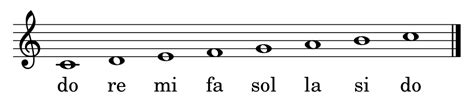 	https://youtu.be/ADVLhSKPYKo - gamaZabawa ruchowa przy znanej piosence „Duży i mały skok”.https://youtu.be/InxomdEHL8M Karta pracy, cz. 4, s. 27. Rysowanie coraz mniejszych szlaczkówŻyczymy miłej zabawy – wychowawczynie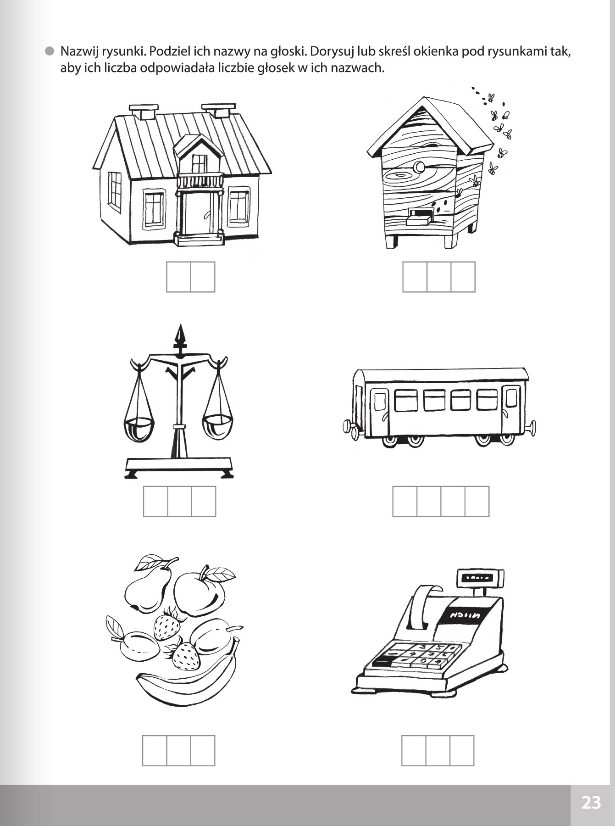 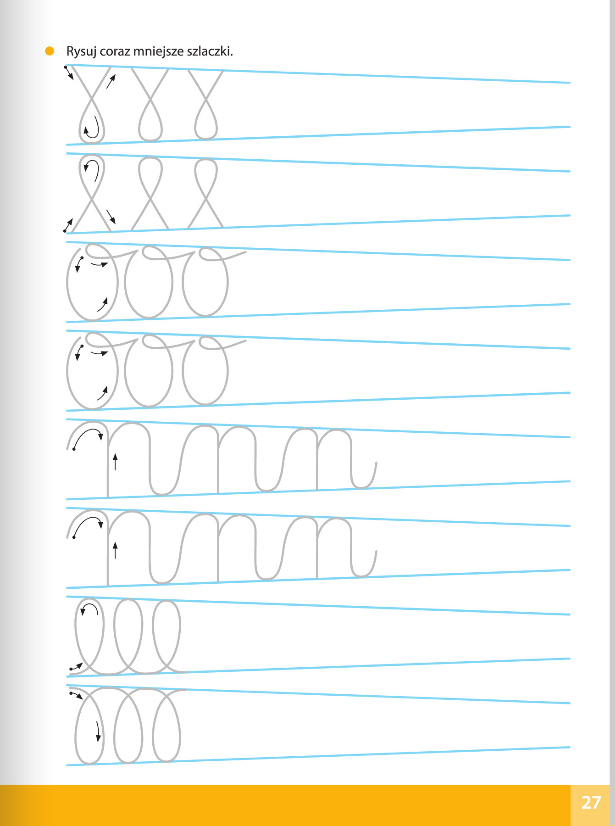 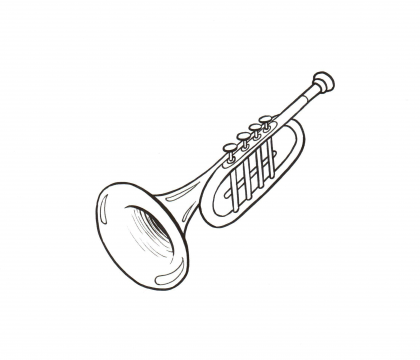 